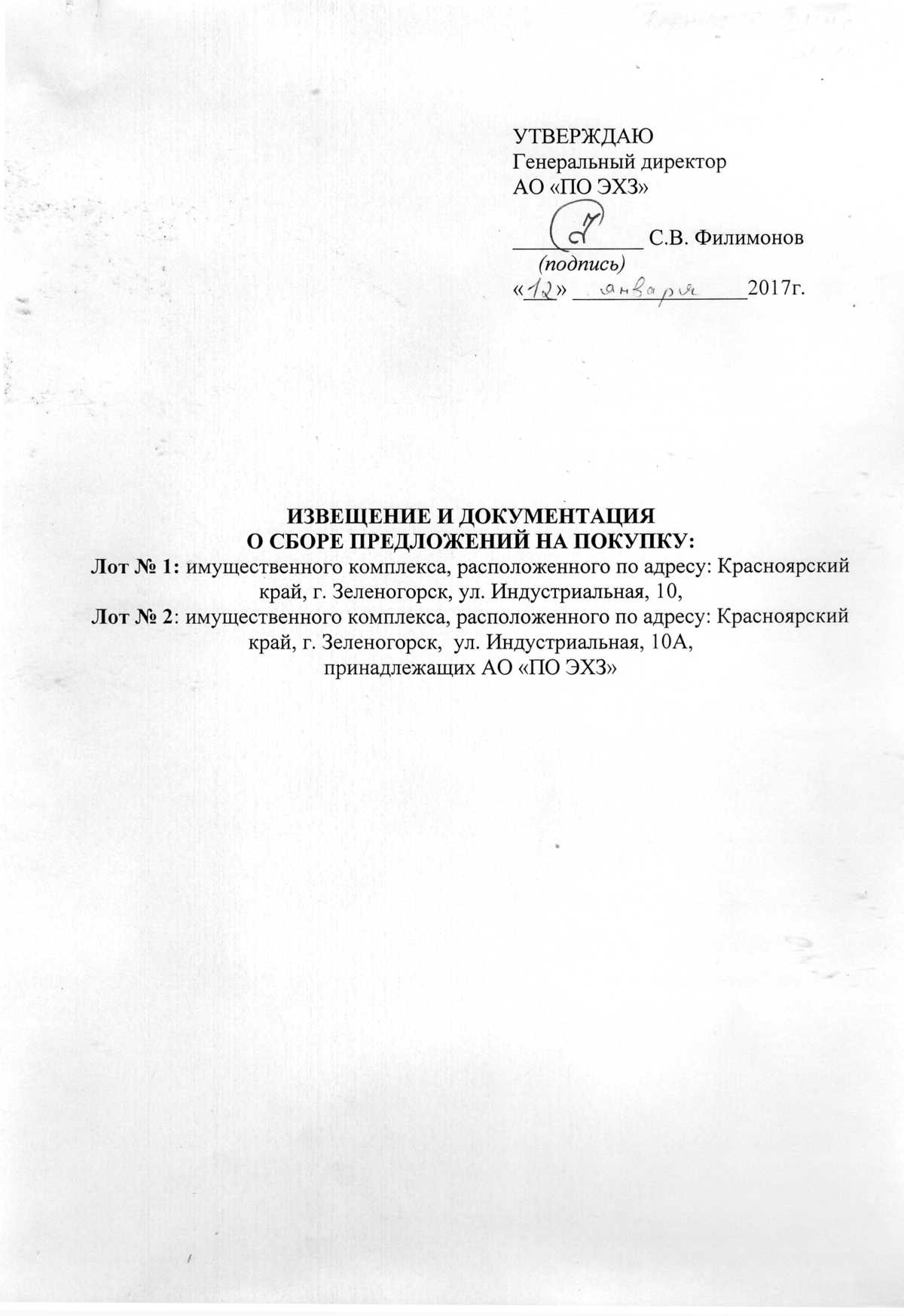 СодержаниеИзвещение о СБОРЕ ПРЕДЛОЖЕНИЙ	31.	Общие положения	61.1.	Информация о процедуре сбора предложений.	61.2.	Документы для ознакомления.	121.3.	Разъяснение положений Документации/извещения о сборе предложений, внесение изменений в Документацию/извещение о сборе предложений.	131.4.	Затраты на участие в процедуре.	131.5.	Отказ от проведения процедуры.	142.	Порядок подачи заявок на участие в проЦЕДУРЕ	142.1.	Требования к участнику процедуры.	142.2.	Документы, составляющие заявку на участие в процедуре.	142.3.	Подача заявок на участие в процедуре.	162.4.	Изменение заявок на участие в процедуре.	172.5.	Опоздавшие заявки на участие в процедуре.	173.	ОПРЕДЕЛЕНИЕ УСЛОВИЙ НАИЛУЧШЕГО ПРЕДЛОЖЕНИЯ ПО ИТОГАМ СБОРА ПРЕДЛОЖЕНИЙ	17Приложение 1. Форма №1	20Приложение 2. Форма №2	22Приложение 3. Форма №3	23Извещение о СБОРЕ ПРЕДЛОЖЕНИЙ
Остальные более подробные условия содержатся в документации, являющейся неотъемлемым приложением к данному извещению. ОБЩИЕ ПОЛОЖЕНИЯИнформация о процедуре сбора предложений.Настоящая документация является приложением к Извещению о сборе предложений, дополняет, уточняет и разъясняет его.Форма и тип процедуры сбора предложений, источники информации, сведения о собственнике (представителе) имущества, организаторе указаны в Извещении о сборе предложений.Начальная (минимальная) цена собственником имущества не устанавливается.Осмотр Имущества проводится Организатором по согласованию заинтересованного лица с представителем Организатора за один день до предполагаемой даты осмотра.Наименование, состав и характеристика имущества (в том числе сведения о земельных участках и правах на них):Лот № 1: имущественный комплекс, расположенный по адресу: Россия, Красноярский край, г. Зеленогорск, ул. Индустриальная, 10, в состав которого входят следующие объекты, принадлежащие АО «ПО ЭХЗ» на праве собственности:Имущество продается одним лотом.Обременения:В отношении объектов недвижимого имущества №№ 1-4, 7-8, 19, 30, 33 существует обременение в виде аренды сроком по 15.08.2017г.В отношении объектов движимого имущества №№ 17-23, 26, 30, 53, 55 существует обременение в виде аренды сроком по 15.08.2017г.В отношении объектов движимого имущества №№ 34-35 существует обременение в виде аренды, действие договора аренды возобновлено на неопределенный срок.Лот № 2: имущественный комплекс, расположенный по адресу: Россия, Красноярский край, г. Зеленогорск, ул. Индустриальная, 10А, в состав которого входят следующие объекты, принадлежащие АО «ПО ЭХЗ» на праве собственности:Имущество продается одним лотом.Документы для ознакомления.1.2.1.	С документами, необходимыми для подачи заявки на участие в процедуре сбора предложений, можно ознакомиться на официальном сайте Организатора, а также по рабочим дням в период срока подачи заявок по адресу Организатора.1.2.2.	Документация находится в открытом доступе, начиная с даты размещения извещения о сборе предложений в информационно-телекоммуникационной сети «Интернет» на официальном сайте Организатора.1.2.3. Единственным официальным источником информации является сайт АО «ПО ЭХЗ». Претенденты самостоятельно должны отслеживать опубликованные на таком сайте разъяснения и изменения Документации.1.3.	 Разъяснение положений Документации/извещения о сборе предложений, внесение изменений в Документацию/извещение о сборе предложений.1.3.1.	Любое заинтересованное лицо (Претендент) в течение срока приема заявок на участие в процедуре сбора предложений, но не позднее 5 (пяти) рабочих дней до даты окончания срока приема заявок, вправе направить запрос о разъяснении положений настоящей Документации/извещения о сборе предложений в адрес Организатора.1.3.2.	Организатор в течение 3 (трех) рабочих дней со дня поступления такого запроса размещает на своем сайте ответ с указанием предмета запроса, без ссылки на лицо, от которого поступил запрос. Если организатор не успел разместить ответ на запрос за 3 (три) рабочих дня до истечения срока подачи заявок на участие в процедуре, то организатор переносит окончательный срок подачи заявок на участие в процедуре сбора предложений на количество дней задержки.1.3.3.	В настоящую Документацию/извещение о сборе предложений могут быть внесены изменения не позднее, чем за 5 (пять) рабочих дней до даты окончания подачи заявок на участие в процедуре сбора предложений, кроме изменений в извещение о сборе предложений, связанных исключительно с продлением срока завершения приема заявок, которые могут быть внесены не позднее 1 (одного) рабочего дня до даты завершения приема заявок.1.3.4.	В течение одного дня с даты принятия указанного решения об изменении  Документации и (или) извещения, информация об этом публикуется и размещается Организатором на сайте АО «ПО ЭХЗ». При этом срок подачи заявок на участие в процедуре сбора предложений должен быть продлен таким образом, чтобы с даты размещения внесенных изменений в извещение о сборе предложений до даты окончания подачи заявок на участие в процедуре он составлял не менее 5 (пяти) рабочих дней.Затраты на участие в процедуре.1.4.1.	Претендент самостоятельно несет все затраты, связанные с подготовкой и подачей заявки на участие в процедуре сбора предложений. Организатор не несет обязанностей или ответственности в связи с такими затратами.1.4.2.	Претенденту рекомендуется получить все сведения, которые могут быть ему необходимы для подготовки заявки на участие в процедуре сбора предложений.Отказ от проведения процедуры.1.5.1.	Организатор вправе отказаться от проведения процедуры сбора предложений не позднее, чем за 3 (три) дня до дня рассмотрения заявок на участие в процедуре, указанного в Извещении о сборе предложений.1.5.2.	Извещение об отказе от проведения процедуры сбора предложений опубликовывается на сайте в сети «Интернет», указанном в п. 7.1. Извещения о сборе предложений. Представитель Организатора в течение 2 (двух) дней с даты принятия решения об отказе от проведения процедуры сбора предложений обязан известить Претендентов подавших заявки на участие в процедуре сбора предложений, об отказе от проведения процедуры.Порядок подачи заявок на участие в проЦЕДУРЕТребования к участнику процедуры.Участник процедуры сбора предложений должен обладать гражданской правоспособностью в полном объеме, а юридическое лицо в том числе:быть зарегистрированным в качестве юридического лица в установленном в Российской Федерации порядке (для российских участников – юридических лиц);не находиться в процессе ликвидации или банкротства и не быть признанным по решению арбитражного суда несостоятельным (банкротом);не являться организацией, на имущество которой наложен арест по решению суда, административного органа и (или) экономическая деятельность которой, приостановлена.Документы, составляющие заявку на участие в процедуре.Для целей настоящей Документации под заявкой на участие в процедуре понимается представление Претендентом следующих документов.Для юридических лиц:Заявки (Форма № 1).Полученной не ранее чем за один месяц до дня размещения извещения о процедуре сбора предложений на официальном сайте АО «ПО ЭХЗ» - www.ecp.ru выписки из единого государственного реестра юридических лиц или нотариально заверенной копии такой выписки.Документа, подтверждающего полномочия лица на осуществление действий от имени Претендента - юридического лица (копия решения о назначении или об избрании или приказа о назначении физического лица на должность, в соответствии с которым такое физическое лицо обладает правом действовать от имени Претендента без доверенности) (далее – руководитель). В случае если от имени Претендента действует иное лицо, заявка на участие в процедуре должна содержать также доверенность на осуществление действий от имени Претендента, заверенную печатью и подписанную руководителем Претендента (для юридических лиц) или уполномоченным этим руководителем лицом, либо нотариально заверенную копию такой доверенности. В случае если указанная доверенность подписана лицом, уполномоченным руководителем Претендента, заявка на участие в процедуре сбора предложений должна содержать также документ, подтверждающий полномочия такого лица.Заверенных Претендентом или нотариально копий учредительных документов (устав, положение и т.п.), копий свидетельств о регистрации юридического лица и о его постановке на учет в налоговом органе, копии решения/распоряжения или иного документа о назначении руководителя (другого лица, имеющего право действовать от имени Претендента без доверенности);Выписки из реестра акционеров (для Претендента, имеющего организационно-правовую форму акционерного общества)/ выписки из списка участников (для Претендента, имеющего организационно-правовую форму общества с ограниченной ответственностью) содержащую сведения обо всех акционерах/участниках, выданную не ранее, чем за один месяц до дня опубликования извещения;Заявления о ненахождении Претендента в процессе ликвидации (для юридического лица), о неприменении в отношении Претендента - юридического лица, индивидуального предпринимателя  процедур, применяемых в деле о банкротстве, об отсутствии решения о приостановлении деятельности Претендента в порядке, предусмотренном Кодексом Российской Федерации об административных правонарушениях;Копий бухгалтерской отчетности за последний отчетный период, включающих бухгалтерский баланс и отчет о прибылях и убытках (формы №1 и 2);Сведений в отношении всей цепочки собственников и руководителей, включая бенефициаров (в том числе конечных) (Форма №3); Описи представленных документов, соответствующе оформленной (подпись, печать) Претендентом или его уполномоченным представителем (Форма №2).Для физических лиц:Заявки (Форма №1).Копии паспорта Претендента и его уполномоченного представителя.Нотариально удостоверенной доверенности (оригинал и копия) на лицо, имеющее право действовать от имени Претендента, если заявка подается представителем Претендента.Для физических лиц, являющихся индивидуальными предпринимателями - полученной не ранее чем за один месяц до дня размещения извещения о проведении процедуры сбора предложений на официальном сайте АО «ПО ЭХЗ» -www.ecp.ru  выписки из единого государственного реестра индивидуальных предпринимателей или нотариально заверенной копии такой выписки.Заявления об отсутствии решения арбитражного суда о признании Претендента – индивидуального предпринимателя банкротом и об открытии конкурсного производства, об отсутствии решения о приостановлении деятельности Претендента в порядке, предусмотренном Кодексом Российской Федерации об административных правонарушениях.Описи представленных документов, соответствующе оформленной (подпись, печать) Претендентом или его уполномоченным представителем (Форма № 2).Документы в части их оформления и содержания должны соответствовать требованиям действующего законодательства Российской Федерации и настоящей Документации. Все документы, имеющие отношение к заявке, должны быть написаны на русском языке. В случае предоставления в составе заявки документов на иностранном языке, к ним должен быть приложен должным образом заверенный перевод на русский язык, в необходимом случае документы должны быть апостилированы.В случае если представленные документы содержат помарки, подчистки, исправления и т.п., последние должны быть заверены подписью уполномоченного лица Претендента и проставлением печати Претендента - юридического лица, индивидуального предпринимателя, либо подписью Претендента – физического лица.Все документы должны быть прошиты, скреплены печатью Претендента (для юридического лица), заверены подписью уполномоченного лица Претендента, а также иметь сквозную нумерацию.Подача заявок на участие в процедуре. Заявка должна быть подана до истечения срока, указанного в извещении о сборе предложений. Заявка и все документы, входящие в состав заявки, должны быть поданы в письменной форме по адресу Организатора на бумажном носителе либо в электронной форме на адрес электронной почты: okus@ecp.ru.Все документы, входящие в состав заявки, поданной в электронном виде, должны быть представлены в отсканированном виде в формате pdf в черно-белом либо сером цвете, обеспечивающем сохранение всех аутентичных признаков подлинности (качество - не менее 200 точек на дюйм, а именно: графической подписи лиц, печати, штампом, печатей (если приемлемо)). Размер файла не должен превышать 10 Мб.Каждый отдельный документ должен быть отсканирован и загружен и направлен в виде отдельного файла. Количество файлов должно соответствовать количеству документов, направляемых участником, а наименование файлов должно позволять идентифицировать документ и количество страниц в документе (например: Накладная 245 от 02032009 3л.pdf).Допускается размещение документов, сохраненных в архивах, при этом, направление архивов, разделенных на несколько частей, открытие каждой из которых по отдельности невозможно, не допускается.Заявки на участие в процедуре сбора предложений регистрируются Организатором. Каждой заявке Претендента присваивается  номер с указанием даты и времени ее получения. Организатор не несет ответственности, если заявка, отправленная на электронный адрес  Организатора, по техническим причинам не получена или получена по истечении срока приема заявок.Изменение и отзыв заявки на участие в процедуре.Претендент, подавший заявку на участие в процедуре сбора предложений,  вправе изменить или отозвать свою заявку на участие в процедуре сбора предложений в любое время после ее подачи, но до истечения срока окончания подачи заявок на участие в процедуре сбора предложений.Опоздавшие заявки на участие в процедуре.У Претендентов отсутствует возможность подать заявку на участие в сборе предложений  после окончания срока подачи заявок на участие в данной процедуре.Определение условий наилучшего предложения по итогам сбора предложений 3.1. Претенденты направляют свои предложения об условиях покупки имущества в адрес, указанный в извещении о сборе предложений. Предложения должны содержать следующие условия покупки:Цену покупки. При необходимости - стоимость каждого объекта недвижимого и движимого имущества, входящего в состав имущественного комплекса.График платежей в случае рассрочки в процентах от цены покупки (первый платеж не может составлять менее 20% от цены покупки).Вид обеспечения гарантии полной оплаты в случае рассрочки (независимая гарантия/залог).3.2. При необходимости Организатор имеет право продлевать срок окончания приема предложений, установленный в извещении о сборе предложений, с уведомлением всех участников в порядке п.1.3. Документации.3.3.Организатор вправе отказать в приеме заявки с предложением в случае, если:3.3.1. Заявка предоставлена лицом, не уполномоченным претендентом 
на осуществление таких действий.3.3.2. Не представлены документы, предусмотренные извещением о сборе предложений, либо они оформлены ненадлежащим образом.3.3.3. В предложении не указаны все необходимые условия покупки 
в соответствии с п. 3.1 настоящего Извещения.3.3.4. По результатам ранее проведенной процедуры продажи имущества, указанного в п. 2.1. Извещения о сборе предложений,  претендент, являясь победителем процедуры, уклонился или отказался от подписания протокола об итогах процедуры и/или договора купли-продажи имущества.3.3.5. Предоставленные документы не подтверждают права претендента быть покупателем имущества в соответствии с законодательством Российской Федерации.3.3.6. Заявка о приобретении имущества поступила после срока, указанного в извещении о сборе предложений, и при этом ранее в установленные сроки поступили иные заявки.3.4. Решение о признании претендента участником процедуры сбора предложений либо в отказе в допуске претендента к участию в процедуре оформляется протоколом приема заявок.3.5. В протоколе приема заявок приводится перечень принятых заявок с указанием даты и времени подачи заявки, наименований (имен) претендентов, наименования (имена) претендентов, признанных участниками процедуры, а также наименования (имена) претендентов, которым отказано в допуске к участию в процедуре с указанием оснований отказа.3.6. Претенденты, признанные участниками процедуры, и претенденты, не допущенные к участию в процедуре, уведомляются о принятом решении не позднее следующего рабочего дня с момента оформления данного решения протоколом приема заявок путем вручения им или их полномочным представителям под расписку соответствующего уведомления либо направления такого уведомления по почте заказным письмом или иными средствами связи.3.7. Наилучшее предложение определяется в следующем порядке:3.7.1. При принятии нескольких предложений: предложения c рассрочкой платежа сравниваются между собой и с предложениями без рассрочки платежа по NPV со ставкой дисконтирования, определяемой в соответствии со сценарными условиями Госкорпорации «Росатом». Наилучшим является предложение, NPV которого выше NPV остальных предложений.Формула расчета NPV наилучшего предложения:где:r – ставка дисконтирования, определенная в соответствии со сценарными условиями Госкорпорации «Росатом»;n – количество лет рассрочки в соответствии со сроком рассрочки поступившего предложения;Пi – общая сумма платежа в i-ый год рассрочки в соответствии 
с поступившим предложением;Нi  – общая сумма налоговых выплат (НДС и налог на прибыль), уплачиваемых в бюджет от сделки купли-продажи НА в i-ый год, в который возникают налоговые последствия.3.7.2.  При принятии к рассмотрению одного предложения, оно признается наилучшим.3.8. Итоги проведения процедуры сбора предложений фиксируются 
в протоколе, который должен содержать сведения об имуществе (наименование, 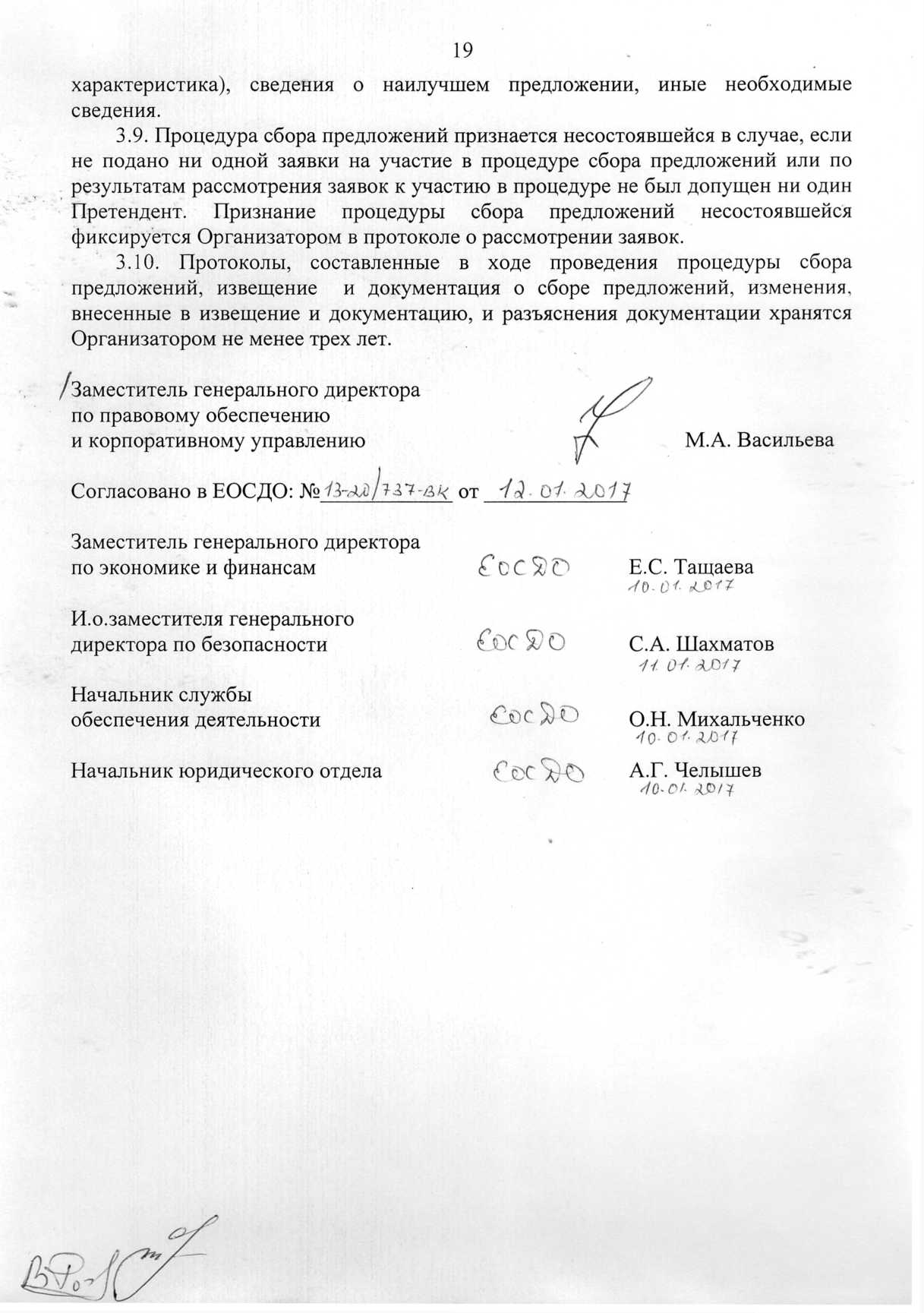                                                                 Форма № 1Ф.И.О., адрес, контакты  для физ/лицЗАЯВКА на участие в процедуре сбора предложений на покупку:указать наименование и адрес лота«___» _____________ _____ г._________________________________________________________________(полное наименование юридического лица или фамилия, имя, отчество, и паспортные данные физического лица, подающего заявку) 
далее именуемый «Претендент», в лице _______________________________,					 (фамилия, имя, отчество, должность)действующего на основании ________________________, принимая решение об участии в процедуре сбора предложений на покупку: _____ (указать наименование и адрес лота) предлагаем следующие условия покупки:Цена покупки:______________(________указать сумму прописью) рублей. При необходимости указать стоимость каждого объекта недвижимого и движимого имущества, входящего в состав имущественного комплекса.2)  График платежей (в случае рассрочки): _________________________________ (указать в процентах от цены покупки (первый платеж не может составлять менее 20% от цены покупки)).Вид обеспечения гарантии полной оплаты в случае рассрочки _____________________________ (указать: независимая гарантия либо залог). (Для юридических лиц) Настоящим подтверждаем, что против ____(наименование Претендента)______ не проводится процедура ликвидации, не принято арбитражным судом решения о признании ___(наименование Претендента)____ банкротом, деятельность ______(наименование Претендента)____ не приостановлена, на имущество не наложен арест по решению суда, административного органа.Настоящим даем свое согласие и подтверждаем получение нами всех требуемых в соответствии с действующим законодательством Российской Федерации (в том числе о персональных данных) согласий всех упомянутых в Сведениях о цепочке собственников, включая бенефициаров (в том числе конечных) формы 3 Документации, заинтересованных или причастных к данным сведениям лиц на обработку предоставленных сведений Организатором, а также на раскрытие Организатором сведений, полностью или частично, компетентным органам государственной власти (в том числе Федеральной налоговой службе Российской Федерации, Минэнерго России, Росфинмониторингу, Правительству Российской Федерации) и последующую обработку данных сведений такими органами.(Для физических лиц) Настоящим даю свое согласие на обработку Организатором предоставленных сведений о персональных данных, а также на раскрытие сведений, полностью или частично, компетентным органам государственной власти и последующую обработку данных сведений такими органами.Мы (я) уведомлены(н) и согласны(ен) с условием, что в случае предоставления нами (мною) недостоверных сведений нам (мне) может быть отказано в приеме.Со сведениями, изложенными в извещении о проведении процедуры сбора предложений и документации, ознакомлены(н) и согласны (н).К настоящей заявке прилагаются по описи следующие документы:1. ___________________2. ___________________Адрес Претендента:________________________________________________________________________________________/________________Должность руководителя участникаПодпись / расшифровка подписи(его уполномоченного представителя)М.П.Форма №2ФОРМА ОПИСИ ДОКУМЕНТОВ, ПРЕДСТАВЛЯЕМЫХ ДЛЯ 
УЧАСТИЯ В СБОРЕ ПРЕДЛОЖЕНИЙОПИСЬ ДОКУМЕНТОВ,представляемых к заявке на участие в процедуре сбора предложений на покупку__________ (указать наименование и адрес лота)Настоящим ___ (наименование/ФИО Претендента)_____ подтверждаем (ю), что для участия в сборе предложений нами (мною) направляются нижеперечисленные документы:Подпись Претендента (его уполномоченного представителя)  _____________/________/									                     М.П.Форма №3Сведения о цепочке собственников, 
включая бенефициаров (в том числе конечных)Претендент: ________________________________________________________                                                                                 (наименование) _________________________________	_______		_____________________________(Подпись уполномоченного представителя)		(Имя и должность подписавшего)М.П.ИНСТРУКЦИИ ПО ЗАПОЛНЕНИЮДанные инструкции не следует воспроизводить в документах, подготовленных Претендентом.Форма сведений о цепочке собственников, включая бенефициаров изменению не подлежит. Все сведения и документы обязательны к предоставлению. Таблица должна быть представлена Претендентом в двух форматах *.pdf и *.xls;В столбце 2 Участнику необходимо указать ИНН. В случае если контрагент российское юридическое лицо указывается 10-значный код. В случае если контрагент российское физическое лицо (как являющееся, так и не являющееся индивидуальным предпринимателем) указывается 12-тизначный код. В случае если контрагент - иностранное юридическое или физическое лицо в графе указывается «отсутствует».В столбце 3 Участнику необходимо указать ОГРН. Заполняется в случае, если контрагент - российское юридическое лицо (13-значный код). В случае если контрагент российское физическое лицо в качестве индивидуального предпринимателя (ИП), указывается ОГРНИП (15-тизначный код). В случае если контрагент - российское физическое лицо, иностранное физическое или юридическое лицо в графе указывается «отсутствует».В столбце 4 Претендентом указывается организационная форма аббревиатурой и наименование контрагента (например, ООО, ФГУП, ЗАО и т.д.). В случае если контрагент - физическое лицо указывается ФИО.В столбце 5 Участнику необходимо указать код ОКВЭД. В случае если контрагент российское юридическое лицо и индивидуальный предприниматель указывается код, который может состоять из 2-6 знаков, разделенных через два знака точками. В случае если контрагент российское физическое лицо, иностранное физическое или юридическое лицо в графе указывается «отсутствует».Столбец 6 заполняется в формате Фамилия Имя Отчество, например Иванов Иван Степанович.Столбец 7 заполняется в формате серия (пробел) номер, например 5003 143877. Для иностранцев допускается заполнение в формате, отраженном в национальном паспорте.Столбцы 9, 10 заполняются в порядке, установленном пунктами 4, 5 настоящей инструкции. В столбце 11 указывается организационная форма аббревиатурой и наименование контрагента (например, ООО, ФГУП, ЗАО и т.д.). В случае если собственник физическое лицо указывается ФИО. Так же, при наличии информации о руководителе юридического лица – собственника контрагента, указывается ФИО полностью.Столбец 12 заполняется в формате географической иерархии в нисходящем порядке, например, Тула, ул. Пионеров, 56-89.Столбец 13 заполняется в порядке, установленном пунктом 9 настоящей инструкции.В столбце 14 указывается, какое отношение имеет данный субъект к вышестоящему звену в цепочке "контрагент - бенефициар".В столбце 15 указываются юридический статус и реквизиты подтверждающих документов, например учредительный договор от 23.01.2008. Подтверждающие документы должны быть приложены к таблице.Форма проведения сбора предложенийФорма проведения сбора предложенийФорма проведения сбора предложенийТип процедуры:Сбор предложений (заявок) об условиях покупки, в том числе, о цене. Данная процедура не является процедурой продажи или проведения торгов и не является офертой или публичной офертой. Претенденты (участники) данного сбора предложений в последующем не приобретают льгот и преференций на покупку имущества.Начальная (минимальная) цена собственником имущества/организатором процедуры сбора предложений не устанавливается.По итогам сбора предложений определяются условия наилучшего предложения для проведения аукциона на понижение.Форма (состав участников):открытыйСпособ подачи предложений о цене:открытыйСведения об имуществеСведения об имуществеСведения об имуществеИмущество: Лот № 1: Красноярский край, г. Зеленогорск, ул. Индустриальная, 10. Имущество продается одним лотом.Полное описание имущественного комплекса, в том числе, перечень объектов, основные характеристики, информация о праве с указанием реквизитов документов, указаны в п.1.1.5. Документации о сборе предложений (в разделе «Общие положения»). Лот № 2: Красноярский край, г. Зеленогорск,    ул. Индустриальная, 10А.Имущество продается одним лотом.Полное описание имущественного комплекса, в том числе, перечень объектов, основные характеристики, информация о праве с указанием реквизитов документов, указаны в п.1.1.5. Документации о сборе предложений (в разделе «Общие положения»).  Информация о собственникеИнформация о собственникеИнформация о собственникеНаименованиеАкционерное общество «Производственное объединение «Электрохимический завод» (АО «ПО ЭХЗ»).Место нахождения:663690, Россия, Красноярский край, г. Зеленогорск, ул. Первая Промышленная, дом 1.Почтовый адрес:663690, Россия, Красноярский край, г. Зеленогорск, ул. Первая Промышленная, дом 1.Адрес электронной почты:okus@ecp.ruКонтактные лица:Фогель Вера Викторовна, тел.: (39169) 9-36-14;Касяшникова Оксана Сергеевна, тел.: 8 (39169) 9-25-42;Ивашина Елена Николаевна, тел.: 8 (39169) 9-22-25;Исаева Ольга Валериевна, тел.: 8 (39169) 9-24-92Организатор сбора предложенийОрганизатор сбора предложенийОрганизатор сбора предложенийОтветственное лицо за проведение сбора предложений (далее - Организатор):Ведущий специалист по корпоративному управлению отдела корпоративного управления и собственности АО «ПО ЭХЗ» - Фогель Вера ВикторовнаМесто нахождения:663690, Россия, Красноярский край, г. Зеленогорск, ул. Первая Промышленная, дом 1.Почтовый адрес:663690, Россия, Красноярский край, г. Зеленогорск, ул. Первая Промышленная, дом 1.Адрес электронной почты:okus@ecp.ruКонтактные лица:Фогель Вера Викторовна, тел.: (39169) 9-36-14Срок и порядок подачи предложенийСрок и порядок подачи предложенийСрок и порядок подачи предложенийДата и время начала приема предложений:15:00 часов (время местное) 16.01.2017г.Дата и время завершения приема предложений:15:00 часов (время местное) 13.02.2017г.Порядок подачи:Предложения принимаются отделом корпоративного управления и собственности АО «ПО ЭХЗ» в письменной форме по адресу: Красноярский край, г. Зеленогорск, ул. Первая Промышленная, д. 1, и в электронной форме на адрес электронной почты okus@ecp.ru.Претенденты направляют свои предложения об условиях покупки имущества, которые должны содержать:- цену покупки, с учетом НДС (при необходимости -  стоимость каждого объекта недвижимого и движимого имущества, входящего в состав имущества).- график платежей в случае рассрочки в процентах от цены покупки (первый платеж не может составлять менее 20% от цены покупки).- вид обеспечения гарантии полной оплаты в случае рассрочки (независимая гарантия, залог).Перечень документов, которые должны быть приложены к предложению, изложен в п. 2.2. Документации.Сроки рассмотрения предложенийСроки рассмотрения предложенийСроки рассмотрения предложенийВремя и дата рассмотрения предложений:15:00 часов (время местное) 16.02.2017г.Оформление протокола рассмотрения предложения:Рассмотрение заявок на участие в процедуре сбора предложений и  определение наилучшего предложения осуществляется Организатором сбора предложений и оформляется протоколом рассмотрения заявок.Порядок ознакомления с документациейПорядок ознакомления с документациейПорядок ознакомления с документациейМесто размещения в сети «Интернет»:В информационно-телекоммуникационной сети «Интернет» по адресу АО «ПО ЭХЗ» - www.ecp.ru, раздел «Продажа недвижимости», «Запросы цены».Порядок ознакомления с документацией:В сети «Интернет» - в любое время с даты размещения.По адресу Организатора - с 15:00 часов (время местное) 16.01.2017г. по 15:00 часов (время местное) 13.02.2017г. в рабочие дни (с 09:00 до 16:00 часов, обед с 13:00 до 13:45 часов (время местное)).Особые требования  к участнику сбора предложений и представляемым документам Особые требования  к участнику сбора предложений и представляемым документам Особые требования  к участнику сбора предложений и представляемым документам Требования к участнику сбора предложенийУчастник должен отвечать требованиям, определенным в пункте 2.1. «Требования к участнику процедуры» Документации о сборе предложений.Требования к представляемым документамУчастник должен одновременно с заявкой (предложением) предоставить пакет документов, определенный в пункте 2.2. «Документы, составляющие заявку на участие в процедуре» Документации о сборе предложений.№ № п/п№ № п/пОбъекты Объекты Объекты Недвижимое имущество:Недвижимое имущество:Недвижимое имущество:11Здание цеха комплектации трубных сборок, назначение: нежилое, 3 – этажный, общая площадь 3171,7 кв.м., лит. В, В1, год постройки 1978, материал стен: ж/бетонный каркас из колонн, панели, стеновые панели =380мм. Адрес объекта: Россия, Красноярский край, г. Зеленогорск, ул. Индустриальная, 10 (свидетельство о государственной регистрации права серии 24 ЕИ № 054655 от 30.10.2008).Здание цеха комплектации трубных сборок, назначение: нежилое, 3 – этажный, общая площадь 3171,7 кв.м., лит. В, В1, год постройки 1978, материал стен: ж/бетонный каркас из колонн, панели, стеновые панели =380мм. Адрес объекта: Россия, Красноярский край, г. Зеленогорск, ул. Индустриальная, 10 (свидетельство о государственной регистрации права серии 24 ЕИ № 054655 от 30.10.2008).Здание цеха комплектации трубных сборок, назначение: нежилое, 3 – этажный, общая площадь 3171,7 кв.м., лит. В, В1, год постройки 1978, материал стен: ж/бетонный каркас из колонн, панели, стеновые панели =380мм. Адрес объекта: Россия, Красноярский край, г. Зеленогорск, ул. Индустриальная, 10 (свидетельство о государственной регистрации права серии 24 ЕИ № 054655 от 30.10.2008).22Сооружение № 425, назначение: нежилое, подземных этажей – 1, общая площадь 69,3 кв.м., лит. В, год постройки 2006, материал стен: кирпич, железобетон. Адрес объекта: Россия, Красноярский край, г. Зеленогорск, ул. Индустриальная, 10 (свидетельство о государственной регистрации права серии 24 ЕЗ № 943132 от 25.09.2008).Сооружение № 425, назначение: нежилое, подземных этажей – 1, общая площадь 69,3 кв.м., лит. В, год постройки 2006, материал стен: кирпич, железобетон. Адрес объекта: Россия, Красноярский край, г. Зеленогорск, ул. Индустриальная, 10 (свидетельство о государственной регистрации права серии 24 ЕЗ № 943132 от 25.09.2008).Сооружение № 425, назначение: нежилое, подземных этажей – 1, общая площадь 69,3 кв.м., лит. В, год постройки 2006, материал стен: кирпич, железобетон. Адрес объекта: Россия, Красноярский край, г. Зеленогорск, ул. Индустриальная, 10 (свидетельство о государственной регистрации права серии 24 ЕЗ № 943132 от 25.09.2008).33Здание механического цеха, назначение: нежилое, этажность: 1; 2; 3, общая площадь 6746,9 кв.м., лит. В, В1, В2, В3, год постройки 1976, материал стен: керамзитобетонные панели. Адрес объекта: Россия, Красноярский край, г. Зеленогорск, ул. Индустриальная, 10/1 (свидетельство о государственной регистрации права серии 24 ЕИ № 054654 от 30.10.2008).Здание механического цеха, назначение: нежилое, этажность: 1; 2; 3, общая площадь 6746,9 кв.м., лит. В, В1, В2, В3, год постройки 1976, материал стен: керамзитобетонные панели. Адрес объекта: Россия, Красноярский край, г. Зеленогорск, ул. Индустриальная, 10/1 (свидетельство о государственной регистрации права серии 24 ЕИ № 054654 от 30.10.2008).Здание механического цеха, назначение: нежилое, этажность: 1; 2; 3, общая площадь 6746,9 кв.м., лит. В, В1, В2, В3, год постройки 1976, материал стен: керамзитобетонные панели. Адрес объекта: Россия, Красноярский край, г. Зеленогорск, ул. Индустриальная, 10/1 (свидетельство о государственной регистрации права серии 24 ЕИ № 054654 от 30.10.2008).44Здание цеха заготовок, назначение: нежилое, 1 – этажный, общая площадь 866 кв.м., лит. В, год постройки 1987, материал стен: железобетонный каркас из колонн, панели, кирпичные вставки. Адрес объекта: Россия, Красноярский край, г. Зеленогорск, ул. Индустриальная, 10/2 (свидетельство о государственной регистрации права серии 24 ЕЗ № 943055 от 22.09.2008).Здание цеха заготовок, назначение: нежилое, 1 – этажный, общая площадь 866 кв.м., лит. В, год постройки 1987, материал стен: железобетонный каркас из колонн, панели, кирпичные вставки. Адрес объекта: Россия, Красноярский край, г. Зеленогорск, ул. Индустриальная, 10/2 (свидетельство о государственной регистрации права серии 24 ЕЗ № 943055 от 22.09.2008).Здание цеха заготовок, назначение: нежилое, 1 – этажный, общая площадь 866 кв.м., лит. В, год постройки 1987, материал стен: железобетонный каркас из колонн, панели, кирпичные вставки. Адрес объекта: Россия, Красноярский край, г. Зеленогорск, ул. Индустриальная, 10/2 (свидетельство о государственной регистрации права серии 24 ЕЗ № 943055 от 22.09.2008).55Здание газификационной наполнительно-распределительной станции, назначение: нежилое, 1 – этажный, общая площадь 266 кв.м., лит. В, В1, год постройки 2000, материал стен: кирпич. Адрес объекта: Россия, Красноярский край, г. Зеленогорск, ул. Индустриальная, 10/3 (свидетельство о государственной регистрации права серии 24 ЕЗ № 943021 от 22.09.2008).Здание газификационной наполнительно-распределительной станции, назначение: нежилое, 1 – этажный, общая площадь 266 кв.м., лит. В, В1, год постройки 2000, материал стен: кирпич. Адрес объекта: Россия, Красноярский край, г. Зеленогорск, ул. Индустриальная, 10/3 (свидетельство о государственной регистрации права серии 24 ЕЗ № 943021 от 22.09.2008).Здание газификационной наполнительно-распределительной станции, назначение: нежилое, 1 – этажный, общая площадь 266 кв.м., лит. В, В1, год постройки 2000, материал стен: кирпич. Адрес объекта: Россия, Красноярский край, г. Зеленогорск, ул. Индустриальная, 10/3 (свидетельство о государственной регистрации права серии 24 ЕЗ № 943021 от 22.09.2008).66Здание 403, назначение: нежилое, 1 – этажный, общая площадь 26,6 кв.м., лит. В, год постройки 2006, материал стен: кирпич. Адрес объекта: Россия, Красноярский край, г. Зеленогорск, ул. Индустриальная, 10/4 (свидетельство о государственной регистрации права серии 24 ЕЗ № 943052 от 22.09.2008).Здание 403, назначение: нежилое, 1 – этажный, общая площадь 26,6 кв.м., лит. В, год постройки 2006, материал стен: кирпич. Адрес объекта: Россия, Красноярский край, г. Зеленогорск, ул. Индустриальная, 10/4 (свидетельство о государственной регистрации права серии 24 ЕЗ № 943052 от 22.09.2008).Здание 403, назначение: нежилое, 1 – этажный, общая площадь 26,6 кв.м., лит. В, год постройки 2006, материал стен: кирпич. Адрес объекта: Россия, Красноярский край, г. Зеленогорск, ул. Индустриальная, 10/4 (свидетельство о государственной регистрации права серии 24 ЕЗ № 943052 от 22.09.2008).77Здание 404, назначение: нежилое, 3 – этажный (подземных этажей-1), общая площадь 5464,7 кв.м., лит. В, В1, В2, В3, В4, год постройки 1972, материал стен: кирпич. Адрес объекта: Россия, Красноярский край, г. Зеленогорск, ул. Индустриальная, 10/5 (свидетельство о государственной регистрации права серии 24 ЕЗ № 943053 от 22.09.2008).Здание 404, назначение: нежилое, 3 – этажный (подземных этажей-1), общая площадь 5464,7 кв.м., лит. В, В1, В2, В3, В4, год постройки 1972, материал стен: кирпич. Адрес объекта: Россия, Красноярский край, г. Зеленогорск, ул. Индустриальная, 10/5 (свидетельство о государственной регистрации права серии 24 ЕЗ № 943053 от 22.09.2008).Здание 404, назначение: нежилое, 3 – этажный (подземных этажей-1), общая площадь 5464,7 кв.м., лит. В, В1, В2, В3, В4, год постройки 1972, материал стен: кирпич. Адрес объекта: Россия, Красноярский край, г. Зеленогорск, ул. Индустриальная, 10/5 (свидетельство о государственной регистрации права серии 24 ЕЗ № 943053 от 22.09.2008).88Здание 405, назначение: нежилое, 2 – этажный, общая площадь 626,4 кв.м., лит. В, год постройки 1970, материал стен: кирпич. Адрес объекта: Россия, Красноярский край, г. Зеленогорск, ул. Индустриальная, 10/6 (свидетельство о государственной регистрации права серии 24 ЕЗ № 943022 от 22.09.2008).Здание 405, назначение: нежилое, 2 – этажный, общая площадь 626,4 кв.м., лит. В, год постройки 1970, материал стен: кирпич. Адрес объекта: Россия, Красноярский край, г. Зеленогорск, ул. Индустриальная, 10/6 (свидетельство о государственной регистрации права серии 24 ЕЗ № 943022 от 22.09.2008).Здание 405, назначение: нежилое, 2 – этажный, общая площадь 626,4 кв.м., лит. В, год постройки 1970, материал стен: кирпич. Адрес объекта: Россия, Красноярский край, г. Зеленогорск, ул. Индустриальная, 10/6 (свидетельство о государственной регистрации права серии 24 ЕЗ № 943022 от 22.09.2008).99Здание 406, назначение: нежилое, 1 – этажный, общая площадь 517 кв.м., лит. В, год постройки 1991, материал стен: кирпич, железобетонные стеновые панели. Адрес объекта: Россия, Красноярский край, г. Зеленогорск, ул. Индустриальная, 10/7 (свидетельство о государственной регистрации права серии 24 ЕЗ № 943023 от 22.09.2008).Здание 406, назначение: нежилое, 1 – этажный, общая площадь 517 кв.м., лит. В, год постройки 1991, материал стен: кирпич, железобетонные стеновые панели. Адрес объекта: Россия, Красноярский край, г. Зеленогорск, ул. Индустриальная, 10/7 (свидетельство о государственной регистрации права серии 24 ЕЗ № 943023 от 22.09.2008).Здание 406, назначение: нежилое, 1 – этажный, общая площадь 517 кв.м., лит. В, год постройки 1991, материал стен: кирпич, железобетонные стеновые панели. Адрес объекта: Россия, Красноярский край, г. Зеленогорск, ул. Индустриальная, 10/7 (свидетельство о государственной регистрации права серии 24 ЕЗ № 943023 от 22.09.2008).1010Здание 407, назначение: нежилое, 1 – этажный, общая площадь 924,7 кв.м., лит. В, год постройки 1982, материал стен: каркасные стеновые панели стальные самонесущие. Адрес объекта: Россия, Красноярский край, г. Зеленогорск, ул. Индустриальная, 10/8 (свидетельство о государственной регистрации права серии 24 ЕЗ № 943024 от 22.09.2008).Здание 407, назначение: нежилое, 1 – этажный, общая площадь 924,7 кв.м., лит. В, год постройки 1982, материал стен: каркасные стеновые панели стальные самонесущие. Адрес объекта: Россия, Красноярский край, г. Зеленогорск, ул. Индустриальная, 10/8 (свидетельство о государственной регистрации права серии 24 ЕЗ № 943024 от 22.09.2008).Здание 407, назначение: нежилое, 1 – этажный, общая площадь 924,7 кв.м., лит. В, год постройки 1982, материал стен: каркасные стеновые панели стальные самонесущие. Адрес объекта: Россия, Красноярский край, г. Зеленогорск, ул. Индустриальная, 10/8 (свидетельство о государственной регистрации права серии 24 ЕЗ № 943024 от 22.09.2008).1111Здание 408, назначение: нежилое, 1 – этажный, общая площадь 575,6 кв.м., лит. В, год постройки 1960, материал стен: кирпич. Адрес объекта: Россия, Красноярский край, г. Зеленогорск, ул. Индустриальная, 10/9 (свидетельство о государственной регистрации права серии 24 ЕЗ № 943025 от 22.09.2008).Здание 408, назначение: нежилое, 1 – этажный, общая площадь 575,6 кв.м., лит. В, год постройки 1960, материал стен: кирпич. Адрес объекта: Россия, Красноярский край, г. Зеленогорск, ул. Индустриальная, 10/9 (свидетельство о государственной регистрации права серии 24 ЕЗ № 943025 от 22.09.2008).Здание 408, назначение: нежилое, 1 – этажный, общая площадь 575,6 кв.м., лит. В, год постройки 1960, материал стен: кирпич. Адрес объекта: Россия, Красноярский край, г. Зеленогорск, ул. Индустриальная, 10/9 (свидетельство о государственной регистрации права серии 24 ЕЗ № 943025 от 22.09.2008).1212Здание 409, назначение: нежилое, 1 – этажный, общая площадь 3177,9 кв.м., лит. В, год постройки 1974, материал стен: железобетонные стеновые панели. Адрес объекта: Россия, Красноярский край, г. Зеленогорск, ул. Индустриальная, 10/10    (свидетельство о государственной регистрации права серии 24 ЕЗ № 943108 от 24.09.2008).Здание 409, назначение: нежилое, 1 – этажный, общая площадь 3177,9 кв.м., лит. В, год постройки 1974, материал стен: железобетонные стеновые панели. Адрес объекта: Россия, Красноярский край, г. Зеленогорск, ул. Индустриальная, 10/10    (свидетельство о государственной регистрации права серии 24 ЕЗ № 943108 от 24.09.2008).Здание 409, назначение: нежилое, 1 – этажный, общая площадь 3177,9 кв.м., лит. В, год постройки 1974, материал стен: железобетонные стеновые панели. Адрес объекта: Россия, Красноярский край, г. Зеленогорск, ул. Индустриальная, 10/10    (свидетельство о государственной регистрации права серии 24 ЕЗ № 943108 от 24.09.2008).1313Здание 410, назначение: нежилое, 2 – этажный, общая площадь 1815,4 кв.м., лит. В, год постройки 1960, материал стен: кирпич. Адрес объекта: Россия, Красноярский край, г. Зеленогорск, ул. Индустриальная, 10/11 (свидетельство о государственной регистрации права серии 24 ЕЗ № 943087 от 24.09.2008).Здание 410, назначение: нежилое, 2 – этажный, общая площадь 1815,4 кв.м., лит. В, год постройки 1960, материал стен: кирпич. Адрес объекта: Россия, Красноярский край, г. Зеленогорск, ул. Индустриальная, 10/11 (свидетельство о государственной регистрации права серии 24 ЕЗ № 943087 от 24.09.2008).Здание 410, назначение: нежилое, 2 – этажный, общая площадь 1815,4 кв.м., лит. В, год постройки 1960, материал стен: кирпич. Адрес объекта: Россия, Красноярский край, г. Зеленогорск, ул. Индустриальная, 10/11 (свидетельство о государственной регистрации права серии 24 ЕЗ № 943087 от 24.09.2008).1414Здание 411, назначение: нежилое, 1 – этажный, общая площадь 78,3 кв.м., лит. В, год постройки 1992, материал стен: кирпич. Адрес объекта: Россия, Красноярский край, г. Зеленогорск, ул. Индустриальная, 10/12 (свидетельство о государственной регистрации права серии 24 ЕЗ № 943088 от 24.09.2008).Здание 411, назначение: нежилое, 1 – этажный, общая площадь 78,3 кв.м., лит. В, год постройки 1992, материал стен: кирпич. Адрес объекта: Россия, Красноярский край, г. Зеленогорск, ул. Индустриальная, 10/12 (свидетельство о государственной регистрации права серии 24 ЕЗ № 943088 от 24.09.2008).Здание 411, назначение: нежилое, 1 – этажный, общая площадь 78,3 кв.м., лит. В, год постройки 1992, материал стен: кирпич. Адрес объекта: Россия, Красноярский край, г. Зеленогорск, ул. Индустриальная, 10/12 (свидетельство о государственной регистрации права серии 24 ЕЗ № 943088 от 24.09.2008).1515Здание 412, назначение: нежилое, 1 – этажный, общая площадь 7992,2 кв.м., лит. В, В1, В2, В3, В4, В5, год постройки 1962, материал стен: кирпич. Адрес объекта: Россия, Красноярский край, г. Зеленогорск, ул. Индустриальная, 10/13 (свидетельство о государственной регистрации права серии 24 ЕЗ № 943089 от 24.09.2008).Здание 412, назначение: нежилое, 1 – этажный, общая площадь 7992,2 кв.м., лит. В, В1, В2, В3, В4, В5, год постройки 1962, материал стен: кирпич. Адрес объекта: Россия, Красноярский край, г. Зеленогорск, ул. Индустриальная, 10/13 (свидетельство о государственной регистрации права серии 24 ЕЗ № 943089 от 24.09.2008).Здание 412, назначение: нежилое, 1 – этажный, общая площадь 7992,2 кв.м., лит. В, В1, В2, В3, В4, В5, год постройки 1962, материал стен: кирпич. Адрес объекта: Россия, Красноярский край, г. Зеленогорск, ул. Индустриальная, 10/13 (свидетельство о государственной регистрации права серии 24 ЕЗ № 943089 от 24.09.2008).1616Здание контрольно-пропускного пункта, назначение: нежилое, 1 – этажный, общая площадь 32,5 кв.м., лит. В, год постройки 2006, материал стен: панели. Адрес объекта: Россия, Красноярский край, г. Зеленогорск, ул. Индустриальная, 10/14 (свидетельство о государственной регистрации права серии 24 ЕЗ № 943090 от 24.09.2008).Здание контрольно-пропускного пункта, назначение: нежилое, 1 – этажный, общая площадь 32,5 кв.м., лит. В, год постройки 2006, материал стен: панели. Адрес объекта: Россия, Красноярский край, г. Зеленогорск, ул. Индустриальная, 10/14 (свидетельство о государственной регистрации права серии 24 ЕЗ № 943090 от 24.09.2008).Здание контрольно-пропускного пункта, назначение: нежилое, 1 – этажный, общая площадь 32,5 кв.м., лит. В, год постройки 2006, материал стен: панели. Адрес объекта: Россия, Красноярский край, г. Зеленогорск, ул. Индустриальная, 10/14 (свидетельство о государственной регистрации права серии 24 ЕЗ № 943090 от 24.09.2008).1717Здание автозаправочной станции, назначение: нежилое, 1 – этажный, общая площадь 16,1 кв.м., лит. В, год постройки 1992, материал стен: панели. Адрес объекта: Россия, Красноярский край, г. Зеленогорск, ул. Индустриальная, 10/15 (свидетельство о государственной регистрации права серии 24 ЕЗ № 943091 от 24.09.2008).Здание автозаправочной станции, назначение: нежилое, 1 – этажный, общая площадь 16,1 кв.м., лит. В, год постройки 1992, материал стен: панели. Адрес объекта: Россия, Красноярский край, г. Зеленогорск, ул. Индустриальная, 10/15 (свидетельство о государственной регистрации права серии 24 ЕЗ № 943091 от 24.09.2008).Здание автозаправочной станции, назначение: нежилое, 1 – этажный, общая площадь 16,1 кв.м., лит. В, год постройки 1992, материал стен: панели. Адрес объекта: Россия, Красноярский край, г. Зеленогорск, ул. Индустриальная, 10/15 (свидетельство о государственной регистрации права серии 24 ЕЗ № 943091 от 24.09.2008).1818Здание 413, назначение: нежилое, 1 – этажный, общая площадь 42 кв.м., лит. В, год постройки 2006, материал стен: кирпич. Адрес объекта: Россия, Красноярский край, г. Зеленогорск, ул. Индустриальная, 10/16 (свидетельство о государственной регистрации права серии 24 ЕЗ № 943109 от 24.09.2008).Здание 413, назначение: нежилое, 1 – этажный, общая площадь 42 кв.м., лит. В, год постройки 2006, материал стен: кирпич. Адрес объекта: Россия, Красноярский край, г. Зеленогорск, ул. Индустриальная, 10/16 (свидетельство о государственной регистрации права серии 24 ЕЗ № 943109 от 24.09.2008).Здание 413, назначение: нежилое, 1 – этажный, общая площадь 42 кв.м., лит. В, год постройки 2006, материал стен: кирпич. Адрес объекта: Россия, Красноярский край, г. Зеленогорск, ул. Индустриальная, 10/16 (свидетельство о государственной регистрации права серии 24 ЕЗ № 943109 от 24.09.2008).1919Здание 414, назначение: нежилое, 1 – этажный, общая площадь 256,5 кв.м., лит. В, год постройки 2006, материал стен: кирпич. Адрес объекта: Россия, Красноярский край, г. Зеленогорск, ул. Индустриальная, 10/17 (свидетельство о государственной регистрации права серии 24 ЕЗ № 943110 от 24.09.2008).Здание 414, назначение: нежилое, 1 – этажный, общая площадь 256,5 кв.м., лит. В, год постройки 2006, материал стен: кирпич. Адрес объекта: Россия, Красноярский край, г. Зеленогорск, ул. Индустриальная, 10/17 (свидетельство о государственной регистрации права серии 24 ЕЗ № 943110 от 24.09.2008).Здание 414, назначение: нежилое, 1 – этажный, общая площадь 256,5 кв.м., лит. В, год постройки 2006, материал стен: кирпич. Адрес объекта: Россия, Красноярский край, г. Зеленогорск, ул. Индустриальная, 10/17 (свидетельство о государственной регистрации права серии 24 ЕЗ № 943110 от 24.09.2008).2020Здание 415, назначение: нежилое, 1 – этажный, общая площадь 234 кв.м., лит. В, год постройки 1979, материал стен: панели. Адрес объекта: Россия, Красноярский край, г. Зеленогорск, ул. Индустриальная, 10/18 (свидетельство о государственной регистрации права серии 24 ЕЗ № 943111 от 24.09.2008).Здание 415, назначение: нежилое, 1 – этажный, общая площадь 234 кв.м., лит. В, год постройки 1979, материал стен: панели. Адрес объекта: Россия, Красноярский край, г. Зеленогорск, ул. Индустриальная, 10/18 (свидетельство о государственной регистрации права серии 24 ЕЗ № 943111 от 24.09.2008).Здание 415, назначение: нежилое, 1 – этажный, общая площадь 234 кв.м., лит. В, год постройки 1979, материал стен: панели. Адрес объекта: Россия, Красноярский край, г. Зеленогорск, ул. Индустриальная, 10/18 (свидетельство о государственной регистрации права серии 24 ЕЗ № 943111 от 24.09.2008).2121Здание 416, назначение: нежилое, 1 – этажный, общая площадь 452,1 кв.м., лит. В, год постройки 1968, материал стен: железобетонные плиты. Адрес объекта: Россия, Красноярский край, г. Зеленогорск, ул. Индустриальная, 10/19 (свидетельство о государственной регистрации права серии 24 ЕЗ № 943092 от 24.09.2008).Здание 416, назначение: нежилое, 1 – этажный, общая площадь 452,1 кв.м., лит. В, год постройки 1968, материал стен: железобетонные плиты. Адрес объекта: Россия, Красноярский край, г. Зеленогорск, ул. Индустриальная, 10/19 (свидетельство о государственной регистрации права серии 24 ЕЗ № 943092 от 24.09.2008).Здание 416, назначение: нежилое, 1 – этажный, общая площадь 452,1 кв.м., лит. В, год постройки 1968, материал стен: железобетонные плиты. Адрес объекта: Россия, Красноярский край, г. Зеленогорск, ул. Индустриальная, 10/19 (свидетельство о государственной регистрации права серии 24 ЕЗ № 943092 от 24.09.2008).2222Здание 417, назначение: нежилое, этажность: лит. В1-1; лит. В-3, общая площадь 1922 кв.м., лит. В, В1, год постройки 1973, материал стен: железобетонные панели. Адрес объекта: Россия, Красноярский край, г. Зеленогорск, ул. Индустриальная, 10/20 (свидетельство о государственной регистрации права серии 24 ЕЗ № 943093 от 24.09.2008).Здание 417, назначение: нежилое, этажность: лит. В1-1; лит. В-3, общая площадь 1922 кв.м., лит. В, В1, год постройки 1973, материал стен: железобетонные панели. Адрес объекта: Россия, Красноярский край, г. Зеленогорск, ул. Индустриальная, 10/20 (свидетельство о государственной регистрации права серии 24 ЕЗ № 943093 от 24.09.2008).Здание 417, назначение: нежилое, этажность: лит. В1-1; лит. В-3, общая площадь 1922 кв.м., лит. В, В1, год постройки 1973, материал стен: железобетонные панели. Адрес объекта: Россия, Красноярский край, г. Зеленогорск, ул. Индустриальная, 10/20 (свидетельство о государственной регистрации права серии 24 ЕЗ № 943093 от 24.09.2008).2323Здание 418, назначение: нежилое, 1 – этажный, общая площадь 288,3 кв.м., лит. В, год постройки 1975, материал стен: стеновые панели. Адрес объекта: Россия, Красноярский край, г. Зеленогорск, ул. Индустриальная, 10/21 (свидетельство о государственной регистрации права серии 24 ЕЗ № 943112 от 24.09.2008).Здание 418, назначение: нежилое, 1 – этажный, общая площадь 288,3 кв.м., лит. В, год постройки 1975, материал стен: стеновые панели. Адрес объекта: Россия, Красноярский край, г. Зеленогорск, ул. Индустриальная, 10/21 (свидетельство о государственной регистрации права серии 24 ЕЗ № 943112 от 24.09.2008).Здание 418, назначение: нежилое, 1 – этажный, общая площадь 288,3 кв.м., лит. В, год постройки 1975, материал стен: стеновые панели. Адрес объекта: Россия, Красноярский край, г. Зеленогорск, ул. Индустриальная, 10/21 (свидетельство о государственной регистрации права серии 24 ЕЗ № 943112 от 24.09.2008).2424Здание 419, назначение: нежилое, 1 – этажный, общая площадь 104,6 кв.м., лит. В, год постройки 1975, материал стен: кирпич, стеновые панели. Адрес объекта: Россия, Красноярский край, г. Зеленогорск, ул. Индустриальная, 10/22 (свидетельство о государственной регистрации права серии 24 ЕЗ № 943113 от 24.09.2008).Здание 419, назначение: нежилое, 1 – этажный, общая площадь 104,6 кв.м., лит. В, год постройки 1975, материал стен: кирпич, стеновые панели. Адрес объекта: Россия, Красноярский край, г. Зеленогорск, ул. Индустриальная, 10/22 (свидетельство о государственной регистрации права серии 24 ЕЗ № 943113 от 24.09.2008).Здание 419, назначение: нежилое, 1 – этажный, общая площадь 104,6 кв.м., лит. В, год постройки 1975, материал стен: кирпич, стеновые панели. Адрес объекта: Россия, Красноярский край, г. Зеленогорск, ул. Индустриальная, 10/22 (свидетельство о государственной регистрации права серии 24 ЕЗ № 943113 от 24.09.2008).2525Здание 420, назначение: нежилое, 1 – этажный, общая площадь 686 кв.м., лит. В, год постройки 1973, материал стен: стеновые панели. Адрес объекта: Россия, Красноярский край, г. Зеленогорск, ул. Индустриальная, 10/23 (свидетельство о государственной регистрации права серии 24 ЕЗ № 943124 от 25.09.2008).Здание 420, назначение: нежилое, 1 – этажный, общая площадь 686 кв.м., лит. В, год постройки 1973, материал стен: стеновые панели. Адрес объекта: Россия, Красноярский край, г. Зеленогорск, ул. Индустриальная, 10/23 (свидетельство о государственной регистрации права серии 24 ЕЗ № 943124 от 25.09.2008).Здание 420, назначение: нежилое, 1 – этажный, общая площадь 686 кв.м., лит. В, год постройки 1973, материал стен: стеновые панели. Адрес объекта: Россия, Красноярский край, г. Зеленогорск, ул. Индустриальная, 10/23 (свидетельство о государственной регистрации права серии 24 ЕЗ № 943124 от 25.09.2008).2626Здание 421, назначение: нежилое, 1 – этажный, общая площадь 143,4 кв.м., лит. В, год постройки 1956, материал стен: стеновые панели. Адрес объекта: Россия, Красноярский край, г. Зеленогорск, ул. Индустриальная, 10/24 (свидетельство о государственной регистрации права серии 24 ЕЗ № 943125 от 25.09.2008).Здание 421, назначение: нежилое, 1 – этажный, общая площадь 143,4 кв.м., лит. В, год постройки 1956, материал стен: стеновые панели. Адрес объекта: Россия, Красноярский край, г. Зеленогорск, ул. Индустриальная, 10/24 (свидетельство о государственной регистрации права серии 24 ЕЗ № 943125 от 25.09.2008).Здание 421, назначение: нежилое, 1 – этажный, общая площадь 143,4 кв.м., лит. В, год постройки 1956, материал стен: стеновые панели. Адрес объекта: Россия, Красноярский край, г. Зеленогорск, ул. Индустриальная, 10/24 (свидетельство о государственной регистрации права серии 24 ЕЗ № 943125 от 25.09.2008).2727Здание 422, назначение: нежилое, 1 – этажный (подземных этажей – 1), общая площадь 820,5 кв.м., лит. В, год постройки 1991, материал стен: кирпич. Адрес объекта: Россия, Красноярский край, г. Зеленогорск, ул. Индустриальная, 10/25 (свидетельство о государственной регистрации права серии 24 ЕЗ № 943126 от 25.09.2008).Здание 422, назначение: нежилое, 1 – этажный (подземных этажей – 1), общая площадь 820,5 кв.м., лит. В, год постройки 1991, материал стен: кирпич. Адрес объекта: Россия, Красноярский край, г. Зеленогорск, ул. Индустриальная, 10/25 (свидетельство о государственной регистрации права серии 24 ЕЗ № 943126 от 25.09.2008).Здание 422, назначение: нежилое, 1 – этажный (подземных этажей – 1), общая площадь 820,5 кв.м., лит. В, год постройки 1991, материал стен: кирпич. Адрес объекта: Россия, Красноярский край, г. Зеленогорск, ул. Индустриальная, 10/25 (свидетельство о государственной регистрации права серии 24 ЕЗ № 943126 от 25.09.2008).2828Здание 423, назначение: нежилое, 1 – этажный, общая площадь 131,4 кв.м., лит. В, год постройки 2006, материал стен: панели. Адрес объекта: Россия, Красноярский край, г. Зеленогорск, ул. Индустриальная, 10/26 (свидетельство о государственной регистрации права серии 24 ЕЗ № 943127 от 25.09.2008).Здание 423, назначение: нежилое, 1 – этажный, общая площадь 131,4 кв.м., лит. В, год постройки 2006, материал стен: панели. Адрес объекта: Россия, Красноярский край, г. Зеленогорск, ул. Индустриальная, 10/26 (свидетельство о государственной регистрации права серии 24 ЕЗ № 943127 от 25.09.2008).Здание 423, назначение: нежилое, 1 – этажный, общая площадь 131,4 кв.м., лит. В, год постройки 2006, материал стен: панели. Адрес объекта: Россия, Красноярский край, г. Зеленогорск, ул. Индустриальная, 10/26 (свидетельство о государственной регистрации права серии 24 ЕЗ № 943127 от 25.09.2008).2929Здание 401, назначение: нежилое, 1 – этажный, общая площадь 1355,3 кв.м, лит. В, год постройки 1956, материал стен: металл. Адрес объекта: Россия, Красноярский край, г. Зеленогорск, ул. Индустриальная, 10/27 (свидетельство о государственной регистрации права серии 24 ЕЗ № 943128 от 25.09.2008).Здание 401, назначение: нежилое, 1 – этажный, общая площадь 1355,3 кв.м, лит. В, год постройки 1956, материал стен: металл. Адрес объекта: Россия, Красноярский край, г. Зеленогорск, ул. Индустриальная, 10/27 (свидетельство о государственной регистрации права серии 24 ЕЗ № 943128 от 25.09.2008).Здание 401, назначение: нежилое, 1 – этажный, общая площадь 1355,3 кв.м, лит. В, год постройки 1956, материал стен: металл. Адрес объекта: Россия, Красноярский край, г. Зеленогорск, ул. Индустриальная, 10/27 (свидетельство о государственной регистрации права серии 24 ЕЗ № 943128 от 25.09.2008).3030Здание 402, назначение: нежилое, лит. В, В3, В4, В5-1-о-эт; лит. В1-2-х-эт.; лит. В2-3-х-эт.; общая площадь 7715 кв.м., лит. В, В1, В2, В3, В4, В5, год постройки 1990, материал стен: керамзитобетонные панели. Адрес объекта: Россия, Красноярский край, г. Зеленогорск, ул. Индустриальная, 10/28 (свидетельство о государственной регистрации права серии 24 ЕЗ № 943129 от 25.09.2008).Здание 402, назначение: нежилое, лит. В, В3, В4, В5-1-о-эт; лит. В1-2-х-эт.; лит. В2-3-х-эт.; общая площадь 7715 кв.м., лит. В, В1, В2, В3, В4, В5, год постройки 1990, материал стен: керамзитобетонные панели. Адрес объекта: Россия, Красноярский край, г. Зеленогорск, ул. Индустриальная, 10/28 (свидетельство о государственной регистрации права серии 24 ЕЗ № 943129 от 25.09.2008).Здание 402, назначение: нежилое, лит. В, В3, В4, В5-1-о-эт; лит. В1-2-х-эт.; лит. В2-3-х-эт.; общая площадь 7715 кв.м., лит. В, В1, В2, В3, В4, В5, год постройки 1990, материал стен: керамзитобетонные панели. Адрес объекта: Россия, Красноярский край, г. Зеленогорск, ул. Индустриальная, 10/28 (свидетельство о государственной регистрации права серии 24 ЕЗ № 943129 от 25.09.2008).3131Здание 424, назначение: нежилое, 1 – этажный, общая площадь 14 кв.м., лит. В, год постройки 2006, материал стен: кирпич. Адрес объекта: Россия, Красноярский край, г. Зеленогорск, ул. Индустриальная, 10/29 (свидетельство о государственной регистрации права серии 24 ЕЗ № 943130 от 25.09.2008).Здание 424, назначение: нежилое, 1 – этажный, общая площадь 14 кв.м., лит. В, год постройки 2006, материал стен: кирпич. Адрес объекта: Россия, Красноярский край, г. Зеленогорск, ул. Индустриальная, 10/29 (свидетельство о государственной регистрации права серии 24 ЕЗ № 943130 от 25.09.2008).Здание 424, назначение: нежилое, 1 – этажный, общая площадь 14 кв.м., лит. В, год постройки 2006, материал стен: кирпич. Адрес объекта: Россия, Красноярский край, г. Зеленогорск, ул. Индустриальная, 10/29 (свидетельство о государственной регистрации права серии 24 ЕЗ № 943130 от 25.09.2008).3232Сооружение: открытая складская площадка № 1, назначение: нежилое, застроенная площадь 5205,6 кв.м., год постройки 1999, материал: цементно-бетонное покрытие. Адрес объекта: Россия, Красноярский край, г. Зеленогорск, ул. Индустриальная, 10 (свидетельство о государственной регистрации права серии 24 ЕЗ № 943164 от 25.09.2008).Сооружение: открытая складская площадка № 1, назначение: нежилое, застроенная площадь 5205,6 кв.м., год постройки 1999, материал: цементно-бетонное покрытие. Адрес объекта: Россия, Красноярский край, г. Зеленогорск, ул. Индустриальная, 10 (свидетельство о государственной регистрации права серии 24 ЕЗ № 943164 от 25.09.2008).Сооружение: открытая складская площадка № 1, назначение: нежилое, застроенная площадь 5205,6 кв.м., год постройки 1999, материал: цементно-бетонное покрытие. Адрес объекта: Россия, Красноярский край, г. Зеленогорск, ул. Индустриальная, 10 (свидетельство о государственной регистрации права серии 24 ЕЗ № 943164 от 25.09.2008).3333Сооружение: открытая складская площадка № 2, назначение: нежилое, застроенная площадь 2296,9 кв.м., год постройки 1999, материал: цементно-бетонное покрытие. Адрес объекта: Россия, Красноярский край, г. Зеленогорск, ул. Индустриальная, 10 (свидетельство о государственной регистрации права серии 24 ЕЗ № 943131 от 25.09.2008).Сооружение: открытая складская площадка № 2, назначение: нежилое, застроенная площадь 2296,9 кв.м., год постройки 1999, материал: цементно-бетонное покрытие. Адрес объекта: Россия, Красноярский край, г. Зеленогорск, ул. Индустриальная, 10 (свидетельство о государственной регистрации права серии 24 ЕЗ № 943131 от 25.09.2008).Сооружение: открытая складская площадка № 2, назначение: нежилое, застроенная площадь 2296,9 кв.м., год постройки 1999, материал: цементно-бетонное покрытие. Адрес объекта: Россия, Красноярский край, г. Зеленогорск, ул. Индустриальная, 10 (свидетельство о государственной регистрации права серии 24 ЕЗ № 943131 от 25.09.2008).3434Здание трансформаторной подстанции ТП-1121, назначение: нежилое, 1 – этажный, общая площадь 51,6 кв.м., лит. В, год постройки 2006, материал стен: кирпич. Адрес объекта: Россия, Красноярский край, г. Зеленогорск, ул. Индустриальная, 10 (свидетельство о государственной регистрации права серии 24 ЕЗ № 943019 от 22.09.2008).Здание трансформаторной подстанции ТП-1121, назначение: нежилое, 1 – этажный, общая площадь 51,6 кв.м., лит. В, год постройки 2006, материал стен: кирпич. Адрес объекта: Россия, Красноярский край, г. Зеленогорск, ул. Индустриальная, 10 (свидетельство о государственной регистрации права серии 24 ЕЗ № 943019 от 22.09.2008).Здание трансформаторной подстанции ТП-1121, назначение: нежилое, 1 – этажный, общая площадь 51,6 кв.м., лит. В, год постройки 2006, материал стен: кирпич. Адрес объекта: Россия, Красноярский край, г. Зеленогорск, ул. Индустриальная, 10 (свидетельство о государственной регистрации права серии 24 ЕЗ № 943019 от 22.09.2008).3535Здание трансформаторной подстанции ТП-1143, назначение: нежилое, 1 – этажный, общая площадь 44,6 кв.м., лит. В, год постройки 2006, материал стен: кирпич. Адрес объекта: Россия, Красноярский край, г. Зеленогорск, ул. Индустриальная, 10 (свидетельство о государственной регистрации права серии 24 ЕЗ № 943020 от 22.09.2008).Здание трансформаторной подстанции ТП-1143, назначение: нежилое, 1 – этажный, общая площадь 44,6 кв.м., лит. В, год постройки 2006, материал стен: кирпич. Адрес объекта: Россия, Красноярский край, г. Зеленогорск, ул. Индустриальная, 10 (свидетельство о государственной регистрации права серии 24 ЕЗ № 943020 от 22.09.2008).Здание трансформаторной подстанции ТП-1143, назначение: нежилое, 1 – этажный, общая площадь 44,6 кв.м., лит. В, год постройки 2006, материал стен: кирпич. Адрес объекта: Россия, Красноярский край, г. Зеленогорск, ул. Индустриальная, 10 (свидетельство о государственной регистрации права серии 24 ЕЗ № 943020 от 22.09.2008).3636Здание пункта учета тепла № 1, назначение: нежилое, 1 – этажный (подземных этажей-1), общая площадь 15 кв.м., лит. В, год постройки 2006, материал стен: кирпич, железобетон. Адрес объекта: Россия, Красноярский край, г. Зеленогорск, ул. Индустриальная, 10 (свидетельство о государственной регистрации права серии 24 ЕЗ № 943054 от 22.09.2008).Здание пункта учета тепла № 1, назначение: нежилое, 1 – этажный (подземных этажей-1), общая площадь 15 кв.м., лит. В, год постройки 2006, материал стен: кирпич, железобетон. Адрес объекта: Россия, Красноярский край, г. Зеленогорск, ул. Индустриальная, 10 (свидетельство о государственной регистрации права серии 24 ЕЗ № 943054 от 22.09.2008).Здание пункта учета тепла № 1, назначение: нежилое, 1 – этажный (подземных этажей-1), общая площадь 15 кв.м., лит. В, год постройки 2006, материал стен: кирпич, железобетон. Адрес объекта: Россия, Красноярский край, г. Зеленогорск, ул. Индустриальная, 10 (свидетельство о государственной регистрации права серии 24 ЕЗ № 943054 от 22.09.2008).3737Здание пункта учета тепла № 2, назначение: нежилое, 1 – этажный (подземных этажей-1), общая площадь 28,7 кв.м., лит. В, год постройки 2006, материал стен: кирпич, железобетон. Адрес объекта: Россия, Красноярский край, г. Зеленогорск, ул. Индустриальная, 10 (свидетельство о государственной регистрации права серии 24 ЕЗ № 943026 от 22.09.2008).Здание пункта учета тепла № 2, назначение: нежилое, 1 – этажный (подземных этажей-1), общая площадь 28,7 кв.м., лит. В, год постройки 2006, материал стен: кирпич, железобетон. Адрес объекта: Россия, Красноярский край, г. Зеленогорск, ул. Индустриальная, 10 (свидетельство о государственной регистрации права серии 24 ЕЗ № 943026 от 22.09.2008).Здание пункта учета тепла № 2, назначение: нежилое, 1 – этажный (подземных этажей-1), общая площадь 28,7 кв.м., лит. В, год постройки 2006, материал стен: кирпич, железобетон. Адрес объекта: Россия, Красноярский край, г. Зеленогорск, ул. Индустриальная, 10 (свидетельство о государственной регистрации права серии 24 ЕЗ № 943026 от 22.09.2008).3838Сооружение: благоустройство территории, назначение: нежилое, общая площадь 76056,3 кв.м., год постройки 1968, материал: бетонно-асфальтовое покрытие. Адрес объекта: Россия, Красноярский край, г. Зеленогорск, ул. Индустриальная, 10 (свидетельство о государственной регистрации права серии 24 ЕЗ № 943165 от 25.09.2008).Сооружение: благоустройство территории, назначение: нежилое, общая площадь 76056,3 кв.м., год постройки 1968, материал: бетонно-асфальтовое покрытие. Адрес объекта: Россия, Красноярский край, г. Зеленогорск, ул. Индустриальная, 10 (свидетельство о государственной регистрации права серии 24 ЕЗ № 943165 от 25.09.2008).Сооружение: благоустройство территории, назначение: нежилое, общая площадь 76056,3 кв.м., год постройки 1968, материал: бетонно-асфальтовое покрытие. Адрес объекта: Россия, Красноярский край, г. Зеленогорск, ул. Индустриальная, 10 (свидетельство о государственной регистрации права серии 24 ЕЗ № 943165 от 25.09.2008).3939Земельный участок, категория земель: земли населенных пунктов, разрешенное использование: для промплощадки, общая площадь 174812 кв. м. Кадастровый номер: 24:59:0410001:96. Адрес объекта: Россия, Красноярский край, г. Зеленогорск, ул. Индустриальная, 10 (свидетельство о государственной регистрации права серии 24 ЕИ № 777415 от 07.12.2010).Земельный участок, категория земель: земли населенных пунктов, разрешенное использование: для промплощадки, общая площадь 174812 кв. м. Кадастровый номер: 24:59:0410001:96. Адрес объекта: Россия, Красноярский край, г. Зеленогорск, ул. Индустриальная, 10 (свидетельство о государственной регистрации права серии 24 ЕИ № 777415 от 07.12.2010).Земельный участок, категория земель: земли населенных пунктов, разрешенное использование: для промплощадки, общая площадь 174812 кв. м. Кадастровый номер: 24:59:0410001:96. Адрес объекта: Россия, Красноярский край, г. Зеленогорск, ул. Индустриальная, 10 (свидетельство о государственной регистрации права серии 24 ЕИ № 777415 от 07.12.2010).Прочее (движимое) имущество, входящее в состав имущественного комплекса:Прочее (движимое) имущество, входящее в состав имущественного комплекса:Прочее (движимое) имущество, входящее в состав имущественного комплекса:Прочее (движимое) имущество, входящее в состав имущественного комплекса:Прочее (движимое) имущество, входящее в состав имущественного комплекса:№ п/пНаименованиеНаименованиеИнвентарный номерСеть пожарной сигнализации здания 409Сеть пожарной сигнализации здания 4099070027Сеть пожарной сигнализации здания 410Сеть пожарной сигнализации здания 4109070026Наружная сеть пожарного водопроводаНаружная сеть пожарного водопровода9047255Сеть пожарной сигнализации здания 408Сеть пожарной сигнализации здания 4089070376Электроснабжение пожарных насосовЭлектроснабжение пожарных насосов9040382Колонка Нара-27 М1С с пультом и зипомКолонка Нара-27 М1С с пультом и зипом17313Колонка Нара-27 М1С с пультом и зипомКолонка Нара-27 М1С с пультом и зипом17314Колонка Нара-27 М1С с пультом и зипомКолонка Нара-27 М1С с пультом и зипом17315Резервуар для хранения бензина v-47 м3Резервуар для хранения бензина v-47 м36804Резервуар Р-50Резервуар Р-506805Концентратор охранный "Рубин-6"Концентратор охранный "Рубин-6"9005140Блок питания и сигнализацииБлок питания и сигнализации9040426Пожарн. сигнал. буфета ст. МСУ-20Пожарн. сигнал. буфета ст. МСУ-203130747Система передачи сигнала "Пожар" в СПЧ-1 объектов ЦПЗСистема передачи сигнала "Пожар" в СПЧ-1 объектов ЦПЗ13100043002Цистена ЦЖУ-9-1,8Цистена ЦЖУ-9-1,89577Здание механического цеха. Пожарная сигнализацияЗдание механического цеха. Пожарная сигнализация9058738Теплосеть от ЦМК до механического цехаТеплосеть от ЦМК до механического цеха17775Тепловая сеть кислородной станции ЦПЗ МСУ-20Тепловая сеть кислородной станции ЦПЗ МСУ-2017333Наружная бытовая канализация от кислородной станции ЦПЗ МСУ-20Наружная бытовая канализация от кислородной станции ЦПЗ МСУ-2017334Внешнее электроснабжение газифицированной кислородной станцииВнешнее электроснабжение газифицированной кислородной станции17557Наружный кислородопровод кислородной станцииНаружный кислородопровод кислородной станции17623Электроснабжение здания 401Электроснабжение здания 4019042664Цех вакуумных сборок. ЭлектрооборудованиеЦех вакуумных сборок. Электрооборудование9043290Сеть пожарной сигнализации зд.402Сеть пожарной сигнализации зд.4029058871Воздухоснабжение трубогиба от компрессорной до цеха вакуумных сборокВоздухоснабжение трубогиба от компрессорной до цеха вакуумных сборок19878Электроснабжение компрессоров и трубогиба ЦПЗ МСУ-20Электроснабжение компрессоров и трубогиба ЦПЗ МСУ-2019876Привод откатных воротПривод откатных ворот20051Сеть пожарной сигнализации зд.402Сеть пожарной сигнализации зд.4029070565Пожарная сигнализация здания 404Пожарная сигнализация здания 4049058561Теплосеть к цеху СП и ЦМКТеплосеть к цеху СП и ЦМК17271Пожарная сигнализация здания 405Пожарная сигнализация здания 4059058656Пожарная сигнализация здания 412Пожарная сигнализация здания 4129058550Щит контроля управления ЩКУ (здание 412)Щит контроля управления ЩКУ (здание 412)9058832Электрооборудование камеры радиографического контроляЭлектрооборудование камеры радиографического контроля9046693Система пожаротушенияСистема пожаротушения9034963Пожарная сигнализация здания 417Пожарная сигнализация здания 4179058551Надземная теплосеть от цеха покраски до УЭСНадземная теплосеть от цеха покраски до УЭС17222Электросеть электроснабжения цеха по переработке мясаЭлектросеть электроснабжения цеха по переработке мяса17208Электроснабжение эл.цеха Р-62квтЭлектроснабжение эл.цеха Р-62квт20006Наружные сети бытовой самотёчной напорной канализации Наружные сети бытовой самотёчной напорной канализации 17207Подкрановые пути крана ККС-10Подкрановые пути крана ККС-101200411Кран козловой ККС-10Кран козловой ККС-101551334Распределительный пункт ПР-8503-2062-1VхЛ3Распределительный пункт ПР-8503-2062-1VхЛ317767Распределительный пункт ПР-8503-2062-1VхЛ3Распределительный пункт ПР-8503-2062-1VхЛ317768Склад навес для трубСклад навес для труб9058885Кран мостовой электрическийКран мостовой электрический9058786НавесНавес9060392Автостоянка с автобусной остановкойАвтостоянка с автобусной остановкой9060390Металлический склад хранения зап.частейМеталлический склад хранения зап.частей9049430Металлический склад для хранения баллоновМеталлический склад для хранения баллонов9049431Теплосеть ЦПЗ МСУ-20Теплосеть ЦПЗ МСУ-2019207Охранная зона ЦПЗОхранная зона ЦПЗ17224Сеть фекально-канализационнаяСеть фекально-канализационная6044Сеть водораспределительнаяСеть водораспределительная6048Сеть канализационнаяСеть канализационная6047Резервуар Р-50 м3Резервуар Р-50 м326801Резервуар Р-50 м3Резервуар Р-50 м326803Резервуар Р-50 м3Резервуар Р-50 м326804Охранное освещениеОхранное освещение9060139№ № п/пОбъекты Недвижимое имущество:1Здание 400, назначение: нежилое, 1 – этажный, общая площадь 1503,6 кв.м., лит. В, год постройки 1993, материал стен: каркасные стеновые панели стальные самонесущие. Адрес объекта: Россия, Красноярский край, г. Зеленогорск, ул. Индустриальная, 10А (свидетельство о государственной регистрации права серии 24 ЕЗ № 943163 от 25.09.2008).2Земельный участок, категория земель: земли населенных пунктов, разрешенное использование: для эксплуатации нежилого здания складского назначения, общая площадь 6016 кв.м. Кадастровый номер: 24:59:0410001:95. Адрес объекта: Россия, Красноярский край, г. Зеленогорск, ул. Индустриальная, 10 А (свидетельство о государственной регистрации права серии 24 ЕИ № 777416 от 07.12.2010).На фирменном бланке ю/л Претендента, исх.№, датаГенеральному директору АО «ПО ЭХЗ»С.В. Филимонову№ п\пНаименование, реквизиты документа (номер и дата)Кол-волистовИтого количество листов№ п/пИнформация о ПретендентеИнформация о ПретендентеИнформация о ПретендентеИнформация о ПретендентеИнформация о ПретендентеИнформация о ПретендентеИнформация о цепочке собственников Претендента, включая бенефициаров (в том числе, конечных)Информация о цепочке собственников Претендента, включая бенефициаров (в том числе, конечных)Информация о цепочке собственников Претендента, включая бенефициаров (в том числе, конечных)Информация о цепочке собственников Претендента, включая бенефициаров (в том числе, конечных)Информация о цепочке собственников Претендента, включая бенефициаров (в том числе, конечных)Информация о цепочке собственников Претендента, включая бенефициаров (в том числе, конечных)Информация о цепочке собственников Претендента, включая бенефициаров (в том числе, конечных)Информация о подтверждающих документах (наименование, реквизиты и т.д.)№ п/пИННОГРННаименование краткоеКод ОКВЭДФамилия, Имя, Отчество руководителяСерия и номер документа, удостоверяющего личность руководителя№ ИНН ОГРННаименование / ФИОАдрес регистрацииСерия и номер документа, удостоверяющего личность (для физического лица)Руководитель / участник / акционер / бенефициарИнформация о подтверждающих документах (наименование, реквизиты и т.д.)123456789101112131415